Recommendations and AgreementsDraft agreement content provided for discussion and Digital Bridge planning purposes. This includes references to regulatory issues specific to some state laws and regulations.A. Provider to Intermediary The Health Care Providers [“HCP”] must first enter into a Business Associate Agreement [“BAA”] / Data Use Agreement [“DUA”] with the Association of Public Health Laboratories [“APHL”]. The DUA can be incorporated into the BAA and should include the following provisions:BUSINESS ASSOCIATE AND DATA USE AGREEMENTNAME OF COVERED ENTITY: ______________________________________________ COVERED ENTITY FEIN/TAX ID: ______________________________________________ COVERED ENTITY ADDRESS: ______________________________________________ This Business Associate and Data Use Agreement (“Agreement”) is effective as of the date signed by both parties (“Effective Date”) between ____________________________________ (“Covered Entity”) and the Association of Public Health Laboratories [“APHL”] and shall continue until terminated in accordance with Section 10 below. WHEREAS, Covered Entity desires to participate in the exchange of Protected Health Information (“PHI”) with APHL, specifically infectious or communicable disease case or suspected case reports. This data platform administered by APHL requires Covered Entity to allow APHL to have access to Covered Entity’s Protected Health Information (“PHI”); and WHEREAS, Covered Entity and APHL may have entered into one or more certain written agreement(s) regarding Covered Entity’s participation in the APHL program(s) (“Underlying Agreement(s)”). General Business Associate and Data Use ProvisionsDefinitionsSpecific Permitted Uses and DisclosuresGeneral Uses and DisclosuresObligations of APHL as Business AssociateData Use Agreement ObligationsGeneral Obligations of Covered EntityInsuranceIndemnificationTerminationEffect of Termination on APHL Obligation to Destroy or Protect DataEffect of Termination on Provision of Data to APHLRegulatory ReferencesAmendmentInterpretationRelationship to Underlying Agreement(s)AssignmentSeverabilityEntire AgreementJurisdictionThird Party BeneficiariesWaiverRelationship of the PartiesAuthorityNoticesDATA USE AGREEMENTThis Data Sharing [Use] Agreement is made and entered into by and between MICHIGAN HEALTH INFORMATION NETWORK SHARED SERVICES, a Michigan nonprofit corporation (“HIN”), and the undersigned Participating Organization APHL, on _____________ 20___ (“Effective Day”). HIN and Participating Organization are referred to herein collectively as “Parties” and individually as a “Party.”RECITALSParticipating Organizations have each individually entered into a Qualified Data Sharing Organization Agreement or similar agreement with HIN for participating in the HIE Platform, which is Michigan’s initiate to improve health care quality, cost, efficiency and patient safety through electronic exchange of health information;Using the HIE Platform requires that the Parties electronically exchange data; andThe purpose of this Agreement is to provide a legal framework within which the Participating Organizations will exchange cases and suspected cases of Infectious or Communicable Diseases through the HIE Platform.NOW THERFORE, the Parties agree as follows:APPLICATION; DEFINITIONSUSE OF MESSAGE CONTENTPermitted PurposesPermitted Future UsesManagement UsesInformed Opt OutSYSTEM ACCESSS POLICIESUSE CASESAdoption of New Use CasesGeneral ComplianceUse Case Change ProcessDetermination of MaterialityNon-Material Changes to Use CasesMaterial Changes to Use CasesWithdrawing from a Use CaseEXPECTATION OF PARTICIPANTSExchanging MessagesHalt to Message ExchangeParticipant Users and HSPsSpecific Duties of a Responding ParticipantREPRESENTATIONS AND WARRANTIESAccurate InformationExecution of this Agreement and Use CasesCompliance with this AgreementCompliance with Use CasesAccuracy of Message ContentExpress Warranty of Authority to Transmit Message ContentExpress Warranty of Authority to Request Message ContentUse of Message ContentCompliance with LawsAgreements with Participant UsersAgreement with Technology PartnersDISCLAIMERSReliance on a SystemPerformance of the HIE PlatformTERM AND TERMINATIONTermDisposition of Message Content Upon TerminationMISCELLANEOUS PROVISIONSNoticesEffect of AgreementAssignmentSurvivalEntire AgreementHeadingsRelation of the ParticipantsIn the BAA and the DUA between the HCP and APHL, there will need to be references to the reportable, communicable or infectious diseases. The following statutes or regulations are included and made a part of this memorandum by attachment. CALIFORNIACA HLTH & S §120130, California, list of reportable diseases17 CA ADC §2500, California Reporting to the Local Health AuthorityTEXASTX HEALTH & S §81.041, Texas Reportable DiseasesTX HEALTH & S §81.042, Texas Persons Required to ReportTX HEALTH & S §81.043 Texas Records and Reports of Health AuthorityTX HEALTH & S §81.044 Texas Reporting ProceduresTX HEALTH & S §81.046 Texas Confidentiality StatuteKANSASK.S.A §65-128, Kansas Reportable Diseases for Health Care ProvidersK.S.A §§65-6001-65-6007K.A.R. 28-1-2, 28-1-4, and 28-1-18K.S.A §65-6828, Kansas controlling law on confidentiality of protected health informationK.S.A §65-6829, Kansas disclosure of protected health information, when required or permittedK.S.A §65-6822, Kansas health information technology actMASSACHUSETTS105 MA ADC 300.020, Massachusetts Definitions 105 MA ADC 300.100, Massachusetts Diseases Reportable to Local Boards of Health105 MA ADC 300.110, Massachusetts Case Reports by Local Boards of Health to the Department of Health105 MA ADC 300.120, Massachusetts Confidentiality 105 MA ADC 300.160, Diseases Reportable by Local Boards of Health to the DepartmentMICHIGANMCL 333.5111, Michigan Disease ReportingR 325.173MCL 333.2221, Michigan Department of Health general authorityMCL 333.2226, Michigan Department of Health powersMCL 333.5111MCL 333.5114NEW YORKNY PUB HEALTH §2139, New York Commissioner Duty to promulgate rules and regulationsNY PUB HEALTH §2101, New York Communicable Diseases physicians duty to reportNY PUB HEALTH §2102, New York Communicable Diseases laboratory duty to reportNY PUB HEALTH §2103, New York Communicable Diseases duty of Local Health Officers to reportNY PUB HEALTH §2104, New York Communicable Diseases duty of municipalities within a county or part-county health district to reportNY PUB HEALTH §2105, New York Communicable Diseases duty to reportCALIFORNIACA HLTH & S §120130, California reportable diseases17 CA ADC §2500, California reporting to the Local Health AuthorityB. State Agency to Intermediary Memorandum of Understanding (“MOU”) with a Trading Partner Agreement (“TPA”)The agreements between APHL and the State Agency should include terms from both a MOU and a TPA. The terms of the MOU include:PurposeBackgroundDefinitionsProject/OpportunityJoint Responsibilities of the PartiesData SharingData Set Access and UseData Set Content Restriction and RequirementsConfidentiality and De-Identification/Encryption of Data APHL Role and ResponsibilitiesAgency Role and ResponsibilitiesOpen Records LawsData Retention/ Data SecurityTerm and TerminationOwnership of DataWarrantiesIndemnificationLimitation of LiabilityAmendment; WaiverSeverabilityEntire Agreement; No AssignmentGoverning LawNoticesTrading Partner Agreement (“TPA”)In some instances, specifically Massachusetts, a TPA may be used between APHL and Massachusetts Department of Health. An example of this agreement is attached to this document and included in the Massachusetts laws.C. APHL and the Health Information Network In most instances APHL will have to enter into Qualified Data Sharing Organization Agreements and a DUA with the State Health Information Network. The State of Michigan has the best illustration of the necessary agreements needed to work through the Health Information Network in a State.Qualified Data Sharing Organization Agreement (“QDSOA”)Generally, the terms in this agreement are as follows:Recitals DefinitionsHIE PlatformResponsibilities of Participating OrganizationResponsibilities of HINWarrantyPaymentConfidentialityTerm and TerminationIndemnificationLimitation of LiabilityServicesGeneral TermsDebarment, Suspension and InvestigationAttachment A, Data Sharing AgreementAttachment B, Minimum System RequirementsAttachment C, HIPAA AddendumAttachment D, Service Levels of HIE PlatformAttachment E, Fees and Payment ScheduleConclusionThis summation in no way covers all of the laws which might be encountered in negotiating electronic case reporting with the various HCPs, Public Health Agencies and Health Information Networks. The intent of this document is to identify the various agreements needed to implement electronic case reporting in an accurate and efficient way and increase surveillance and better the public’s health.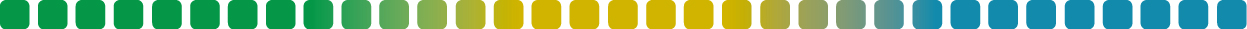 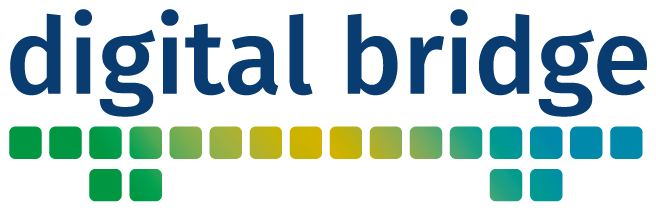 